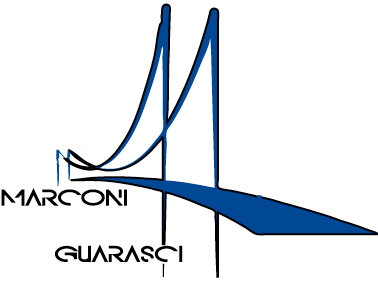 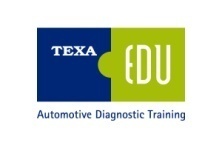 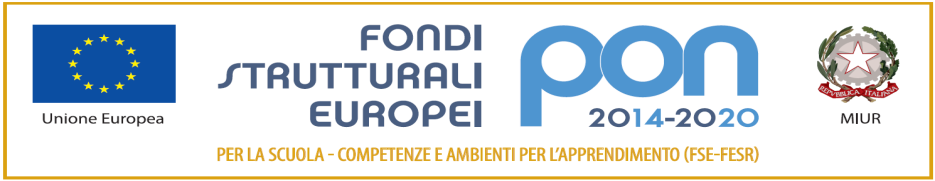 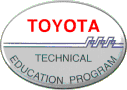 I.I.S. IPSIA“Marconi” Cosenza LS-ITC “Guarasci” RoglianoSEDE: Cosenza IPSIA Diurno e Corso SeraleSEDE: Montalto Uffugo  IPSIA – ITI (Chimica Ambientale)SEDE: Rogliano  Liceo  Scientifico –  Ist. Tec. EconomicoCosenza, 10-04-2020IL DIRIGENTE SCOLASTICOVISTO il Decreto del Ministero dell’Istruzione n.187 del 26/03/2020, recante istruzione in merito all’articolo 120, comma 5 del DL 18/ 17.03-2020, che assegna anche a questo Istituto un fondo per l’acquisto di dispositivi digitali e canone di connettività individuali da mettere a disposizione degli studenti meno abbienti, in comodato d’uso gratuito, per la fruizione delle piattaforme e degli strumenti digitali per la didattica a distanza;FA AVVISOche la scuola intende concedere in comodato d’uso gratuito Personal Computer portatili per connettività agli alunni che ne fossero sprovvisti e appartenenti a nuclei famigliari con un ISEE per l’anno 2019 non superiore a 8.000 Euro annui o con difficoltà comprovabili dovute all’emergenza Covid-19, allo scopo di favorire e migliorare la partecipazione alle attività di didattica a distanza.I dispositivi digitali individuali verranno consegnati previa sottoscrizione di un contratto di comodato con relativa assunzione di responsabilità e dovranno essere restituiti perfettamente funzionanti,  completi dell’imballo  originario  integrale,  all’Ufficio  Didattica dell’Istituto,  alla cessazione dell’emergenza sanitaria, entro il giorno feriale precedente al ritorno in classe degli alunni o, in mancanza di rientro, nei giorni di giugno 2020 che verranno stabiliti in seguito.Se le richieste fossero superiori ai dispositivi digitali individuali disponibili o acquistabili con i fondi riconosciuti dal Ministero, verrà stilata una graduatoria sulla base all’ISEE dichiarato dal richiedente in corso di validità. Si fanno salve ulteriori segnalazioni dai consigli di classe, comunque suffragati dalla documentazione succitata.A parità di punteggio si procederà ad estrazione a sorte.Si precisa che l’autocertificazione dell’ISEE è condizione essenziale per poter accedere al beneficio del prestito, stante la riserva statale dei fondi per gli acquisti dei beni da concedere in prestito agli studenti meno abbienti.Al fine di garantire una migliore distribuzione del materiale verrà presa in considerazione una sola domanda per nucleo familiare. Si tiene a ribadire che verrà data priorità agli alunni che non dispongono di alcuna strumentazione che permetta l’accesso alla didattica a distanza.Le domande di accesso al beneficio del prestito andranno inviate all’indirizzo istituzionale dell’Istituto entro giovedì 16 aprile 2020 alle ore 12 al seguente indirizzo mail della scuola: csis073004@istruzione.it , compilando il modulo allegato, cui vanno altresì allegati copia del documento di identità del richiedente e l’attestazione ISEE in corso di validità.Le domande di accesso al beneficio del prestito verranno valutate dalla apposita Commissione, il giorno 17 aprile 2020 a partire dalle ore 09.00 e soddisfatte nel più breve tempo possibile, sulla base del numero totale delle richieste pervenute, dei fondi concessi dal Ministero e delle tempistiche di consegna dei dispositivi digitali.All’atto della richiesta, il richiedente dichiara quanto segue:-     di rientrare nelle casistiche previste nel D.L. 18/17-03-2020;-     di disporre di accesso a collegamento internet sufficiente per supportare Didattica aDistanza;oppure-		di NON disporre della possibilità di connessione alla rete internet per il/i motivo/i che indicherò in sede di richiesta;-	di NON aver presentato né di voler presentare analoga richiesta ad altre istituzioni scolastiche;-	di NON aver ricevuto o di NON ricevere dispositivi a seguito di altre iniziative di solidarietà digitale;-     che il/la proprio/a figlio/a attualmente non può partecipare alla Didattica a Distanza peri motivi da indicare nella richiesta (all. 1);-     di impegnarsi a far rispettare le seguenti regole di utilizzo del dispositivo digitale:1.   lo  studente  può  utilizzare  il  dispositivo  durante  le  ore  di  lezione  e,  al  di  fuori, esclusivamente per usi e scopi didattici, secondo le indicazioni dei vigenti regolamenti e/o fornite dagli Insegnanti;2.   è  vietato  l’utilizzo  dell’apparecchio  per  qualunque  altra  attività  non  autorizzata  dalDocente;3.   lo studente non può effettuare download di proprietà, gratuiti e a pagamento senza apposita autorizzazione da parte del Docente;4.   è vietato effettuare qualsiasi modifica non autorizzata ai sistemi operativi, che potrebbeinterferire generando  incompatibilità  con  i dispositivi utilizzati e condivisi  dal gruppo classe;5.   lo studente deve provvedere a mantenere in efficienza il dispositivo per l’uso didattico e averne cura per tutta la durata del comodato d’uso;6.   la responsabilità di eventuali danni al dispositivo, durante il periodo di concessione, è in capo al richiedente;7.   di aver letto ed impegnarsi a far rispettare allo Studente le disposizioni del RegolamentoDidattica a Distanza;8.   di aver letto ed accettare i contenuti dell’Informativa sulla Didattica a distanza.Il richiedente è consapevole che ogni violazione delle suddette regole, comporterà il ritiro immediato del dispositivo, con riserva di provvedimenti disciplinari o  di segnalazioni alle autorità.Responsabile unico del procedimento è il Dirigente scolasticoTUTELA NEL TRATTAMENTO DATII dati raccolti sono acquisiti e trattati per i fini istituzionali previsti dalla Legge e dai regolamenti,  nel rispetto  del Regolamento  UE n.679/2016  (GDPR);  la raccolta dei dati è obbligatoria per la fase istruttoria dei procedimenti amministrativi correlati e per il corretto sviluppo  dell’azione amministrativa. Il Titolare del trattamento  dei dati è l’Istituto  Istruzione Superiore Marconi Guarasci Rogliano Cosenza,  in persona del dirigente scolastico, con sede in via degli stadi,snc  Cosenza (CS) -  http://www.iismarconiguarasci.edu.it/privacyIl responsabile per la protezione dei dati è la Dott.ssa Calabretta Michela.Il Dirigente ScolasticoDott.ssa Maria Saveria VeltriCONTRATTO DI CONCESSIONE DI BENI IN USO GRATUITOL’anno 2020, il giorno                  del mese di                                      con la presente scrittura privata da valere a tutti gli effetti di leggeTRAQuesta Istituzione Scolastica, rappresentata legalmente dal Dirigente Scolastico Dott.ssa Maria Saveria Veltri con sede in Via degli stadi, snc denominato in seguito comodante e i genitori dell’allievo/a«Nome Padre» «Cognome Padre» *«Nome Madre» «Cognome Madre» *(qui di seguito definito COMODATARIO)(  *  Apporre  una  crocetta  a  fianco  dei  dati del  genitore  che  effettivamente  sottoscrive  il contratto)SI CONVIENE E SI STIPULA QUANTO SEGUE ART. 1Il comodante garantisce di avere la proprietà esclusiva del bene sopra descritto e dichiara che ilbene mobile è conforme alle disposizioni di legge in materia di prevenzione, sicurezza e tutela della salute nei luoghi di lavoro (D. Lgs. N. 81/08) e dichiara di non essere a conoscenza di vizi che possano arrecare danno a chi si serve del bene.Il COMODANTE concede in comodato al COMODATARIO, il bene mobile qui di seguito descritto: personal computer portatile/tablet                                    _ Modello                            , numero seriale                                     , catalogato con numero d’inventario _______________                                nel patrimonio di questo Istituto. Tale PC è dotato di  caricatore  e  relativi  cavi  di  connessione,  scatola  di imballaggio  e  libretto  di  istruzioni,  è  ceduto  dal comodante  al comodatario  alle  seguenti condizioni:ART. 2Il COMODATARIO accetta il suddetto bene in comodato. L'uso del suddetto bene è riservato allo/a studente                                                                                                                          , nato il                                                 a                                                                          Codice Fiscale                                                              , iscritto per l’A.S. 2019/2020 alla Classe                      _di questo Istituto.ART. 3Il bene è concesso in uso fino al                                                                                             , acondizione che lo studente mantenga fino a quella data l’iscrizione a questo Istituto, fermo restando quanto precisato al paragrafo successivo.La concessione è automaticamente revocata in caso di ritiro, trasferimento o comunque di cessazione del requisito di iscrizione a questo Istituto da parte dello studente, prima del termine del                                                                     .Nel caso di cessazione della concessione conseguente alla perdita del requisito di iscrizione prima della data del                                                                       , lo studente è tenuto alla restituzione immediata del PC portatile all’Istituto in stato di piena funzionalità e completo dell’imballo originario non danneggiato.ART. 4Il comodatario accetta il regolamento per l’uso del Pc portatile individuale di proprietà delIIS Marconi Guarasci Rogliano - CosenzaART. 5Per quanto non espressamente stabilito nel presente contratto, le Parti fanno riferimento agli artt. dal 1803 al 1812 del Codice Civile.ART.6Inoltre, il comodatario si impegna ad adempiere a tutte le obbligazioni prescritte dal presentecontratto e, in particolare, ha l’obbligo di:•	conservare con la massima cura il bene concesso in comodato d’uso impiegando la diligenza del buon padre di famiglia, di cui all’art. 1804 comma 1, Codice Civile;•	non trasferire a terzi né mettere a disposizione di terzi il bene oggetto del presente contratto (divieto di sub comodato);•	conservare   l’imballo   originale   del   bene,   oltre   a   tutta   la   documentazione   di accompagnamento del bene stesso;•	custodire il bene consegnato, la cui cura è esclusivamente del comodatario al quale è affidato non solo nelle ore scolastiche in quanto strumento personale che lo studente deve avere con sé come corredo di studio quotidiano;mantenere sempre leggibile il numero di matricola del dispositivo;•	usare il bene nel rispetto di tutte le leggi e normative comunitarie, nazionali, regionali e locali in vigore o che entreranno in vigore durante la durata del contratto;•	assumersi ogni rischio e responsabilità, nei confronti di terzi, conseguente all’utilizzo del bene rinunciando a qualsiasi diritto, ragione e azione verso il comodante;•   Il comodatario inoltre si impegna a non eseguire modifiche hardware.Il comodatario  e  lo  studente sono  personalmente responsabili delle  installazioni di software non coerenti con le attività connesse con il raggiungimento degli obiettivi previsti per la Didattica a Distanza.•	Il comodante ha facoltà di richiedere il ripristino totale o parziale del bene a cura e spese del Comodatario in caso di dolo appurato, fatti salvi gli eventuali provvedimenti del caso.•	Il mancato rispetto di una o più delle disposizioni di cui sopra può determinare la risoluzione anticipata del contratto da parte del comodante, mediante richiesta scritta.DurataIl rapporto di comodato d’uso, oggetto del presente contratto, decorre dal giorno della firma delpresente contratto e della dichiarazione di consegna del bene.Il presente contratto scade alla ripresa delle attività didattiche in presenza.Consegna del bene:Il comodante consegna il bene direttamente al comodatario all’atto della stipula del presente contratto.La consegna del bene è attestata da una specifica dichiarazione rilasciata dal comodatario in calce al presente contratto. Il comodatario sottoscrive tale dichiarazione dopo avere avuto l'opportunità di verificare la completezza del materiale ricevuto in consegna, la sua corretta funzionalità, nonché l'assenza di vizi tali da rendere il bene non idoneo al suo pieno utilizzo o tali da arrecare pregiudizio e danni a chi se ne serva.Restituzione del beneAlla scadenza del contratto di comodato, o alla sua risoluzione anticipata, il comodatario è tenuto alla restituzione del bene.I termini di riconsegna verranno indicati mediante apposita circolareLa riconsegna dovrà essere effettuata presso la Segreteria Didattica.In tale sede sarà verificato che il bene si trovi nello stesso stato in cui il comodatario lo haricevuto, completo dell’imballo originario e di tutta la documentazione di accompagnamento del bene stesso, in buono stato di conservazione e di corretto funzionamento, tranne il normale deterioramento per l’uso. In caso contrario si procederà al risarcimento danni.Un apposito verbale, che certificherà la riconsegna del bene, verrà redatto anche in caso di risoluzione anticipata del contratto di comodato.In caso di mancata restituzione del bene entro i termini previsti si procederà al risarcimento danni Letto, approvato e sottoscritto.FIRMA DEL COMODATARIO                    Il genitoreFIRMA DEL COMODANTE         Il Dirigente Scolastico